Actividad 17Cálculo mental hasta el 20Calcular: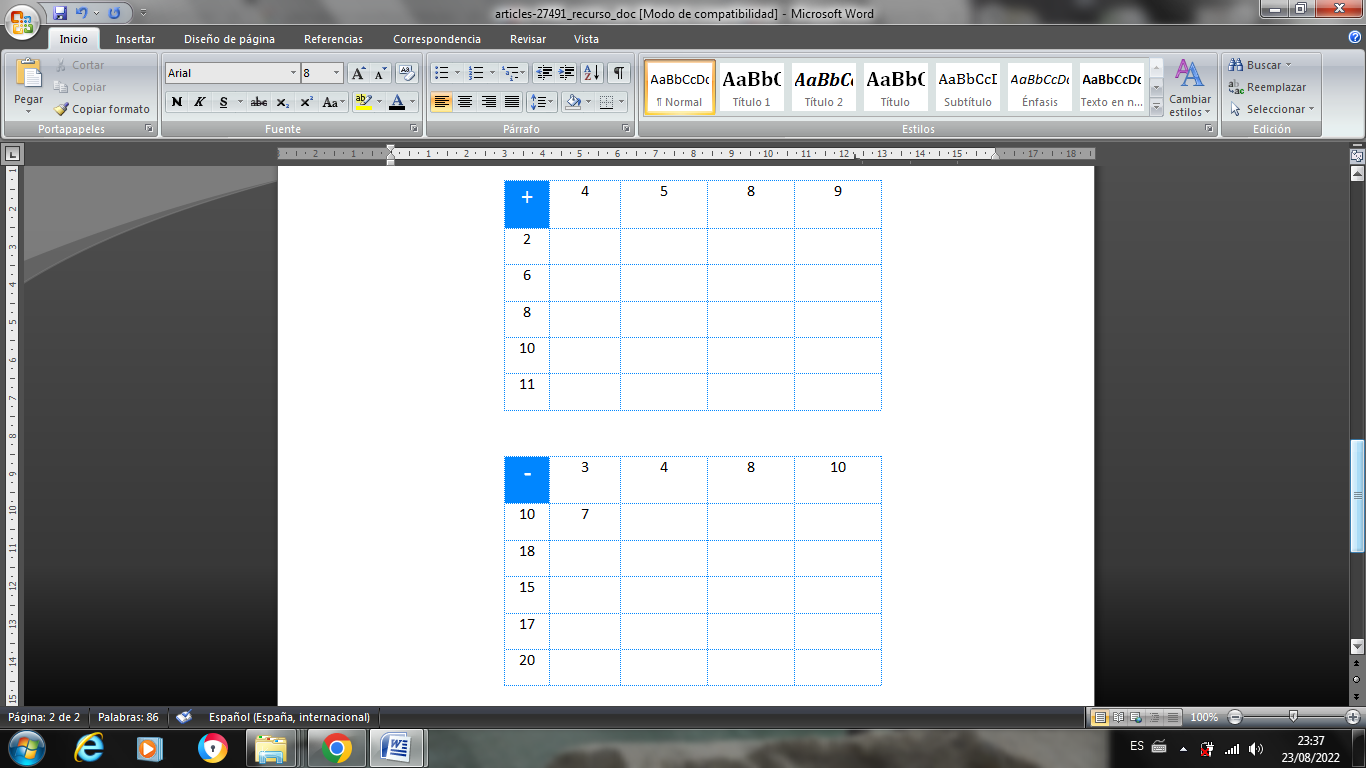 Calcular: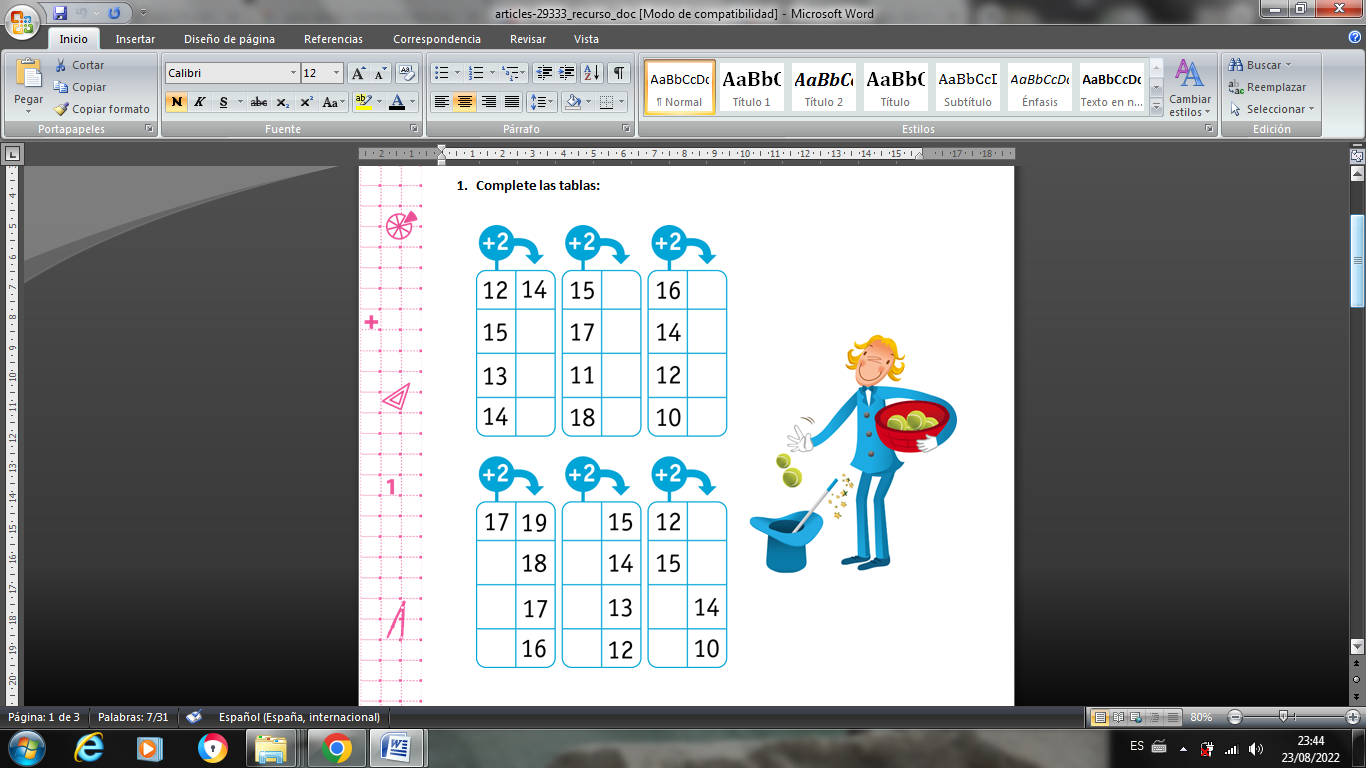 